แผนการจัดการเรียนรู้ “STEAM Smart Electronics Project”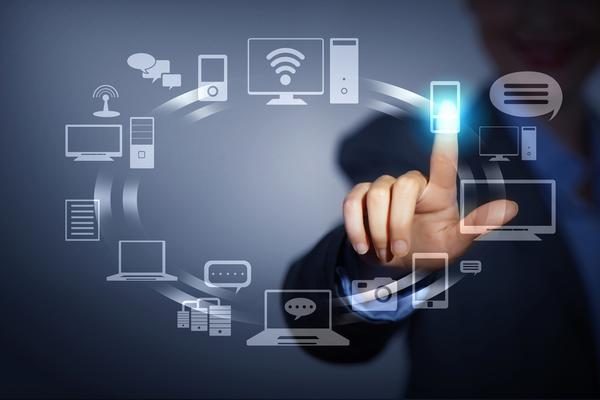 STEAM for Smart Electronicsตารางนี้แสดงถึงกระบวนการเรียนรู้ที่ผู้สอนอาจนำไปประยุกต์ใช้และประเมินผลได้ ซึ่งสามารถนำการจัดการเรียนรู้อื่นมามาประยุกต์ใช้ได้ด้วย และผู้สอนอาจหาวิธีปรับกระบวนการเรียนรู้ตามความเหมาะสมของกลุ่มผู้เรียนและสภาพแวดล้อมภายในโรงเรียนเกณฑ์การให้คะแนนนี้ได้กล่าวถึงเพียงมิติเดียวในส่วนของการให้คะแนนทั่วไปตามที่อธิบายข้างต้น นับเป็นวิธีหนึ่งที่แสดงให้เห็นว่าครูผู้สอนสามารถอธิบายและให้คะแนนตามผลงานของผู้เรียน ขอแนะนำว่าครูผู้สอนควรกำหนดระดับของความสำเร็จในมิติอื่นๆ ของเกณฑ์การให้คะแนนด้วยระดับชั้นประถมศึกษาปีที่ 3ระดับชั้นประถมศึกษาปีที่ 3STEAM Projectคำอธิบายกิจกรรมการเรียนรู้การเรียนรู้ที่จะทำให้ผู้เรียนมีการเรียนรู้ได้อย่างต่อเนื่องหรือเรียนรู้ได้ตลอดชีวิตคือ ต้องรู้สึกมีความสุขและสนุกกับการเรียนรู้ สิ่งหนึ่งที่สามารถทำได้ในขณะที่ผู้เรียนเรียนในโรงเรียนก็คือ การที่ให้ผู้เรียนไม่รู้สึกว่ากำลังเรียนอยู่หรือต้องเรียน จำเป็นต้องท่อง ต้องรู้ เพราะต้องเอาไปสอบ แต่ให้เห็นว่าเรื่องที่กำลังเรียนเป็นการเรียนรู้และเรื่องนั้นๆ เป็นส่วนหนึ่งของชีวิตของเขา การเชื่อมโยงจากห้องเรียนโยงไปสู่ชีวิตจริงเป็นสิ่งจำเป็นและสำคัญ หากทำได้แล้วนั้น ทุกสิ่งทุกอย่างที่กำลังเรียนรู้ก็จะอยู่ในความสนใจของผู้เรียนทั้งหมด เพราะมันเกี่ยวกับชีวิตของเขานั่นเอง อย่างกิจกรรมที่จะได้เรียนในเรื่องนี้ก็เป็นเรื่องที่เกี่ยวข้องกับตัวผู้เรียนเช่นกัน กระบวนการเรียนรู้นอกจากจะเน้นเนื้อหาที่ผู้เรียนจะต้องรู้แล้ว ยังจะชี้ให้เห็นความสำคัญของเรื่องนี้ กิจกรรมต่างๆ ก็จะเกี่ยวโยงกับชีวิตของผู้เรียนจริงๆ หากเป็นแบบนี้ การเรียนรู้จะเกิดได้ต่อเนื่อง และจะต่อยอดไปสู่เรื่องอื่นๆ ได้อีกด้วยคำอธิบายกิจกรรมการเรียนรู้การเรียนรู้ที่จะทำให้ผู้เรียนมีการเรียนรู้ได้อย่างต่อเนื่องหรือเรียนรู้ได้ตลอดชีวิตคือ ต้องรู้สึกมีความสุขและสนุกกับการเรียนรู้ สิ่งหนึ่งที่สามารถทำได้ในขณะที่ผู้เรียนเรียนในโรงเรียนก็คือ การที่ให้ผู้เรียนไม่รู้สึกว่ากำลังเรียนอยู่หรือต้องเรียน จำเป็นต้องท่อง ต้องรู้ เพราะต้องเอาไปสอบ แต่ให้เห็นว่าเรื่องที่กำลังเรียนเป็นการเรียนรู้และเรื่องนั้นๆ เป็นส่วนหนึ่งของชีวิตของเขา การเชื่อมโยงจากห้องเรียนโยงไปสู่ชีวิตจริงเป็นสิ่งจำเป็นและสำคัญ หากทำได้แล้วนั้น ทุกสิ่งทุกอย่างที่กำลังเรียนรู้ก็จะอยู่ในความสนใจของผู้เรียนทั้งหมด เพราะมันเกี่ยวกับชีวิตของเขานั่นเอง อย่างกิจกรรมที่จะได้เรียนในเรื่องนี้ก็เป็นเรื่องที่เกี่ยวข้องกับตัวผู้เรียนเช่นกัน กระบวนการเรียนรู้นอกจากจะเน้นเนื้อหาที่ผู้เรียนจะต้องรู้แล้ว ยังจะชี้ให้เห็นความสำคัญของเรื่องนี้ กิจกรรมต่างๆ ก็จะเกี่ยวโยงกับชีวิตของผู้เรียนจริงๆ หากเป็นแบบนี้ การเรียนรู้จะเกิดได้ต่อเนื่อง และจะต่อยอดไปสู่เรื่องอื่นๆ ได้อีกด้วยคำอธิบายกิจกรรมการเรียนรู้การเรียนรู้ที่จะทำให้ผู้เรียนมีการเรียนรู้ได้อย่างต่อเนื่องหรือเรียนรู้ได้ตลอดชีวิตคือ ต้องรู้สึกมีความสุขและสนุกกับการเรียนรู้ สิ่งหนึ่งที่สามารถทำได้ในขณะที่ผู้เรียนเรียนในโรงเรียนก็คือ การที่ให้ผู้เรียนไม่รู้สึกว่ากำลังเรียนอยู่หรือต้องเรียน จำเป็นต้องท่อง ต้องรู้ เพราะต้องเอาไปสอบ แต่ให้เห็นว่าเรื่องที่กำลังเรียนเป็นการเรียนรู้และเรื่องนั้นๆ เป็นส่วนหนึ่งของชีวิตของเขา การเชื่อมโยงจากห้องเรียนโยงไปสู่ชีวิตจริงเป็นสิ่งจำเป็นและสำคัญ หากทำได้แล้วนั้น ทุกสิ่งทุกอย่างที่กำลังเรียนรู้ก็จะอยู่ในความสนใจของผู้เรียนทั้งหมด เพราะมันเกี่ยวกับชีวิตของเขานั่นเอง อย่างกิจกรรมที่จะได้เรียนในเรื่องนี้ก็เป็นเรื่องที่เกี่ยวข้องกับตัวผู้เรียนเช่นกัน กระบวนการเรียนรู้นอกจากจะเน้นเนื้อหาที่ผู้เรียนจะต้องรู้แล้ว ยังจะชี้ให้เห็นความสำคัญของเรื่องนี้ กิจกรรมต่างๆ ก็จะเกี่ยวโยงกับชีวิตของผู้เรียนจริงๆ หากเป็นแบบนี้ การเรียนรู้จะเกิดได้ต่อเนื่อง และจะต่อยอดไปสู่เรื่องอื่นๆ ได้อีกด้วยเวลาเรียนที่แนะนำ16 คาบเรียนโดยประมาณ16 คาบเรียนโดยประมาณทักษะเฉพาะที่พึงมีทักษะทางคณิตศาสตร์เบื้องต้น ทักษะการแก้ปัญหาทางวิทยาศาสตร์ทักษะการออกแบบเชิงวิศวกรรมทักษะการใช้คอมพิวเตอร์และเทคโนโลยีสารสนเทศทักษะทางศิลปะการคิดวิเคราะห์ การคิดสร้างสรรค์ การคิดแก้ปัญหาการทำงานเป็นทีมทักษะทางคณิตศาสตร์เบื้องต้น ทักษะการแก้ปัญหาทางวิทยาศาสตร์ทักษะการออกแบบเชิงวิศวกรรมทักษะการใช้คอมพิวเตอร์และเทคโนโลยีสารสนเทศทักษะทางศิลปะการคิดวิเคราะห์ การคิดสร้างสรรค์ การคิดแก้ปัญหาการทำงานเป็นทีมเนื้อหาที่ใช้ในการประเมินวิชาวิทยาศาสตร์ไฟฟ้าในบ้านเราการผลิตไฟฟ้าการใช้ไฟฟ้าวัสดุรอบตัวชนิด สมบัติ และประโยชน์ของวัสดุการทดลองทางวิทยาศาสตร์อย่างง่ายวิชาเทคโนโลยีการแสดงอัลกอริทึมในการทำงานหรือการแก้ปัญหาอย่างง่ายโดยใช้ภาพ สัญลักษณ์ หรือข้อความ (เช่นการเขียนผังงาน Flowchart เป็นต้น)การใช้อินเทอร์เน็ตค้นหาความรู้การใช้โปรแกรมคอมพิวเตอร์เป็นเครื่องมือในการทำงานการใช้โปรแกรมคอมพิวเตอร์ออกแบบกระบวนการคิดและการทำงาน (เช่น การเขียนผังความคิด Mind Mapping)การออกแบบและจัดทำโปสเตอร์ (เช่น MS PowerPoint, Canva เป็นต้น)วิชาวิศวกรรมศาสตร์พลังงานและการเปลี่ยนรูปพลังงานระบบควบคุมอัตโนมัติการประยุกต์ใช้งานเซนเซอร์การออกแบบเชิงวิศวกรรมอย่างง่ายระบุปัญหารวบรวมข้อมูลและแนวคิดที่เกี่ยวข้องกับปัญหา ออกแบบวิธีการแก้ปัญหา วางแผนและดำเนินการแก้ปัญหา ทดสอบ ประเมินผล และปรับปรุงผลงาน นำเสนอผลงานวิชาคณิตศาสตร์จำนวนนับและการดำเนินการการบวก ลบ คูณ หารการวัดความยาว/สูงการวิเคราะห์ข้อมูลและความน่าจะเป็นเวลาข้อมูลและแผนภูมิวิชาศิลปะ (ทัศนศิลป์)การใช้เส้น รูปร่าง รูปทรง สี และพื้นผิววาดภาพถ่ายทอดความคิดรูปร่าง รูปทรง และการออกแบบพื้นฐานการใช้วัสดุอุปกรณ์ศิลปะเนื้อหาที่ใช้ในการประเมินวิชาวิทยาศาสตร์ไฟฟ้าในบ้านเราการผลิตไฟฟ้าการใช้ไฟฟ้าวัสดุรอบตัวชนิด สมบัติ และประโยชน์ของวัสดุการทดลองทางวิทยาศาสตร์อย่างง่ายวิชาเทคโนโลยีการแสดงอัลกอริทึมในการทำงานหรือการแก้ปัญหาอย่างง่ายโดยใช้ภาพ สัญลักษณ์ หรือข้อความ (เช่นการเขียนผังงาน Flowchart เป็นต้น)การใช้อินเทอร์เน็ตค้นหาความรู้การใช้โปรแกรมคอมพิวเตอร์เป็นเครื่องมือในการทำงานการใช้โปรแกรมคอมพิวเตอร์ออกแบบกระบวนการคิดและการทำงาน (เช่น การเขียนผังความคิด Mind Mapping)การออกแบบและจัดทำโปสเตอร์ (เช่น MS PowerPoint, Canva เป็นต้น)วิชาวิศวกรรมศาสตร์พลังงานและการเปลี่ยนรูปพลังงานระบบควบคุมอัตโนมัติการประยุกต์ใช้งานเซนเซอร์การออกแบบเชิงวิศวกรรมอย่างง่ายระบุปัญหารวบรวมข้อมูลและแนวคิดที่เกี่ยวข้องกับปัญหา ออกแบบวิธีการแก้ปัญหา วางแผนและดำเนินการแก้ปัญหา ทดสอบ ประเมินผล และปรับปรุงผลงาน นำเสนอผลงานวิชาคณิตศาสตร์จำนวนนับและการดำเนินการการบวก ลบ คูณ หารการวัดความยาว/สูงการวิเคราะห์ข้อมูลและความน่าจะเป็นเวลาข้อมูลและแผนภูมิวิชาศิลปะ (ทัศนศิลป์)การใช้เส้น รูปร่าง รูปทรง สี และพื้นผิววาดภาพถ่ายทอดความคิดรูปร่าง รูปทรง และการออกแบบพื้นฐานการใช้วัสดุอุปกรณ์ศิลปะเนื้อหาที่ใช้ในการประเมินวิชาวิทยาศาสตร์ไฟฟ้าในบ้านเราการผลิตไฟฟ้าการใช้ไฟฟ้าวัสดุรอบตัวชนิด สมบัติ และประโยชน์ของวัสดุการทดลองทางวิทยาศาสตร์อย่างง่ายวิชาเทคโนโลยีการแสดงอัลกอริทึมในการทำงานหรือการแก้ปัญหาอย่างง่ายโดยใช้ภาพ สัญลักษณ์ หรือข้อความ (เช่นการเขียนผังงาน Flowchart เป็นต้น)การใช้อินเทอร์เน็ตค้นหาความรู้การใช้โปรแกรมคอมพิวเตอร์เป็นเครื่องมือในการทำงานการใช้โปรแกรมคอมพิวเตอร์ออกแบบกระบวนการคิดและการทำงาน (เช่น การเขียนผังความคิด Mind Mapping)การออกแบบและจัดทำโปสเตอร์ (เช่น MS PowerPoint, Canva เป็นต้น)วิชาวิศวกรรมศาสตร์พลังงานและการเปลี่ยนรูปพลังงานระบบควบคุมอัตโนมัติการประยุกต์ใช้งานเซนเซอร์การออกแบบเชิงวิศวกรรมอย่างง่ายระบุปัญหารวบรวมข้อมูลและแนวคิดที่เกี่ยวข้องกับปัญหา ออกแบบวิธีการแก้ปัญหา วางแผนและดำเนินการแก้ปัญหา ทดสอบ ประเมินผล และปรับปรุงผลงาน นำเสนอผลงานวิชาคณิตศาสตร์จำนวนนับและการดำเนินการการบวก ลบ คูณ หารการวัดความยาว/สูงการวิเคราะห์ข้อมูลและความน่าจะเป็นเวลาข้อมูลและแผนภูมิวิชาศิลปะ (ทัศนศิลป์)การใช้เส้น รูปร่าง รูปทรง สี และพื้นผิววาดภาพถ่ายทอดความคิดรูปร่าง รูปทรง และการออกแบบพื้นฐานการใช้วัสดุอุปกรณ์ศิลปะจุดประสงค์การเรียนรู้ด้านความรู้เข้าใจและอธิบายเกี่ยวกับแหล่งพลังงานธรรมชาติที่ใช้ผลิตไฟฟ้าเข้าใจถึงชนิดและสมบัติของวัสดุที่เป็นส่วนประกอบของของใช้อธิบายการใช้ประโยชน์ของวัสดุแต่ละชนิดเข้าใจถึงความหลากหลายของการแสดงจำนวนและการใช้จำนวนในชีวิตจริงเข้าใจถึงผลที่เกิดขึ้นจากการดำเนินการของจำนวนและความสัมพันธ์ระหว่างการดำเนินการต่างๆ และสามารถใช้การดำเนินการในการแก้ปัญหาเข้าใจพื้นฐานเกี่ยวกับการวัด คาดคะเนขนาดของสิ่งที่ต้องการวัด และแก้ปัญหาเกี่ยวกับการวัดเข้าใจและใช้วิธีการทางสถิติในการวิเคราะห์ข้อมูลเข้าใจและใช้วิธีการทางสถิติและความรู้เกี่ยวกับความน่าจะเป็นในการคาดการณ์ได้อย่างสมเหตุสมผล และช่วยในการตัดสินใจและแก้ปัญหาเข้าใจและอธิบายเรื่องพลังงานและการเปลี่ยนรูปพลังงานเข้าใจและอธิบายลักษณะรูปร่าง รูปทรง ในงานการออกแบบเข้าใจถึงการวาดภาพถ่ายทอดความคิด ความรู้สึก โดยใช้เส้น รูปร่าง รูปทรง สี และพื้นผิวเข้าใจถึงเหตุผลและวิธีการในการสร้างงานทัศนศิลป์ โดยเน้นถึงเทคนิค และวัสดุ อุปกรณ์เข้าใจถึงเทคโนโลยีที่นำมาใช้ในออกแบบและการทำงานต่างๆ ได้ด้านทักษะ/กระบวนการใช้ความรู้ ทักษะ และกระบวนการทางคณิตศาสตร์ในการแก้ปัญหาในสถานการณ์ต่างๆ ได้อย่างเหมาะสมใช้ความรู้ ทักษะ และกระบวนการทางวิทยาศาสตร์ในการแก้ปัญหาในสถานการณ์ต่างๆ ได้อย่างเหมาะสมใช้ความรู้ ทักษะ และกระบวนการออกแบบเชิงวิศวกรรมในการแก้ปัญหาสถานการณ์ต่างๆ ได้อย่างเหมาะสมให้เหตุผลประกอบการตัดสินใจและสรุปผลได้อย่างเหมาะสมใช้ภาษาและสัญลักษณ์ทางคณิตศาสตร์ในการสื่อสาร สื่อความหมาย และการนำเสนอได้อย่างถูกต้องเชื่อมโยงความรู้ต่างๆ ในคณิตศาสตร์กับศาสตร์อื่นๆมีความคิดริเริ่มสร้างสรรค์ในการแก้ปัญหาและสร้างสรรค์ผลงานใช้เทคโนโลยีมาเป็นเครื่องมือแก้ปัญหาในสถานการณ์ต่างๆ ได้อย่างเหมาะสมมีทักษะในการทำงานเป็นทีมมีทักษะการคิดและการทำงานด้านคุณลักษณะมีความรับผิดชอบมีความสนใจใฝ่เรียนรู้มีความรอบคอบมีระเบียบวินัยมีการทำงานอย่างเป็นระบบตระหนักในคุณค่าของวิชา STEAM (วิทยาศาสตร์ เทคโนโลยี วิศวกรรมศาสตร์ ศิลปะ คณิตศาสตร์)มีเจตคติที่ดีต่อวิชา STEAM (วิทยาศาสตร์ เทคโนโลยี วิศวกรรมศาสตร์ ศิลปะ คณิตศาสตร์)ด้านความรู้เข้าใจและอธิบายเกี่ยวกับแหล่งพลังงานธรรมชาติที่ใช้ผลิตไฟฟ้าเข้าใจถึงชนิดและสมบัติของวัสดุที่เป็นส่วนประกอบของของใช้อธิบายการใช้ประโยชน์ของวัสดุแต่ละชนิดเข้าใจถึงความหลากหลายของการแสดงจำนวนและการใช้จำนวนในชีวิตจริงเข้าใจถึงผลที่เกิดขึ้นจากการดำเนินการของจำนวนและความสัมพันธ์ระหว่างการดำเนินการต่างๆ และสามารถใช้การดำเนินการในการแก้ปัญหาเข้าใจพื้นฐานเกี่ยวกับการวัด คาดคะเนขนาดของสิ่งที่ต้องการวัด และแก้ปัญหาเกี่ยวกับการวัดเข้าใจและใช้วิธีการทางสถิติในการวิเคราะห์ข้อมูลเข้าใจและใช้วิธีการทางสถิติและความรู้เกี่ยวกับความน่าจะเป็นในการคาดการณ์ได้อย่างสมเหตุสมผล และช่วยในการตัดสินใจและแก้ปัญหาเข้าใจและอธิบายเรื่องพลังงานและการเปลี่ยนรูปพลังงานเข้าใจและอธิบายลักษณะรูปร่าง รูปทรง ในงานการออกแบบเข้าใจถึงการวาดภาพถ่ายทอดความคิด ความรู้สึก โดยใช้เส้น รูปร่าง รูปทรง สี และพื้นผิวเข้าใจถึงเหตุผลและวิธีการในการสร้างงานทัศนศิลป์ โดยเน้นถึงเทคนิค และวัสดุ อุปกรณ์เข้าใจถึงเทคโนโลยีที่นำมาใช้ในออกแบบและการทำงานต่างๆ ได้ด้านทักษะ/กระบวนการใช้ความรู้ ทักษะ และกระบวนการทางคณิตศาสตร์ในการแก้ปัญหาในสถานการณ์ต่างๆ ได้อย่างเหมาะสมใช้ความรู้ ทักษะ และกระบวนการทางวิทยาศาสตร์ในการแก้ปัญหาในสถานการณ์ต่างๆ ได้อย่างเหมาะสมใช้ความรู้ ทักษะ และกระบวนการออกแบบเชิงวิศวกรรมในการแก้ปัญหาสถานการณ์ต่างๆ ได้อย่างเหมาะสมให้เหตุผลประกอบการตัดสินใจและสรุปผลได้อย่างเหมาะสมใช้ภาษาและสัญลักษณ์ทางคณิตศาสตร์ในการสื่อสาร สื่อความหมาย และการนำเสนอได้อย่างถูกต้องเชื่อมโยงความรู้ต่างๆ ในคณิตศาสตร์กับศาสตร์อื่นๆมีความคิดริเริ่มสร้างสรรค์ในการแก้ปัญหาและสร้างสรรค์ผลงานใช้เทคโนโลยีมาเป็นเครื่องมือแก้ปัญหาในสถานการณ์ต่างๆ ได้อย่างเหมาะสมมีทักษะในการทำงานเป็นทีมมีทักษะการคิดและการทำงานด้านคุณลักษณะมีความรับผิดชอบมีความสนใจใฝ่เรียนรู้มีความรอบคอบมีระเบียบวินัยมีการทำงานอย่างเป็นระบบตระหนักในคุณค่าของวิชา STEAM (วิทยาศาสตร์ เทคโนโลยี วิศวกรรมศาสตร์ ศิลปะ คณิตศาสตร์)มีเจตคติที่ดีต่อวิชา STEAM (วิทยาศาสตร์ เทคโนโลยี วิศวกรรมศาสตร์ ศิลปะ คณิตศาสตร์)เกณฑ์การประเมินคุณภาพของแนวคิดจากการคิดสะท้อนกลับและการอภิปรายกระบวนการคิดจากการถามคำถามและการให้เหตุผลในการตอบความคิดเห็นร่วมและความคิดเห็นเดิมที่สะท้อนให้เห็นจากผลงานในห้องเรียนการคิดวิเคราะห์โจทย์อย่างมีเหตุผลเป็นขั้นเป็นตอนการคิดสร้างสรรค์ผลงานจากการคิดคำถามและกิจกรรมการเรียนรู้คุณภาพของแนวคิดจากการคิดสะท้อนกลับและการอภิปรายกระบวนการคิดจากการถามคำถามและการให้เหตุผลในการตอบความคิดเห็นร่วมและความคิดเห็นเดิมที่สะท้อนให้เห็นจากผลงานในห้องเรียนการคิดวิเคราะห์โจทย์อย่างมีเหตุผลเป็นขั้นเป็นตอนการคิดสร้างสรรค์ผลงานจากการคิดคำถามและกิจกรรมการเรียนรู้ความเชื่อมโยงต่อหลักสูตรใช้ภาษาและสัญลักษณ์ทางคณิตศาสตร์ในการสื่อสาร สื่อความหมายและการนำเสนอได้อย่างชัดเจนใช้วิธีการที่หลากหลายในการแก้ไขปัญหาใช้ความรู้ ทักษะและกระบวนการทางคณิตศาสตร์ได้อย่างเหมาะสม ใช้เทคโนโลยีในการแก้ปัญหาได้อย่างเหมาะสม ให้เหตุผลประกอบการตัดสินใจและสรุปผลได้อย่างเหมาะสมสามารถเรียนรู้และเข้าใจในการตั้งคำถาม รวมทั้งการสืบค้นทางกระบวนการทางวิทยาศาสตร์สามารถกำหนดเรื่องที่สนใจศึกษาค้นคว้าและแนวทางการศึกษาที่ถูกต้องตามหลักการทางวิทยาศาสตร์สามารถตั้งสมมติฐานที่ดีในการตั้งคำถาม เพื่อการทดลองและตรวจสอบสมมุติฐานรู้จักตัวแปรต่างๆ ที่เกี่ยวข้องกับการทดลองเข้าใจการสร้างแบบจำลองหรือรูปแบบเพื่ออธิบายผลหรือแสดงผลการทดลองสามารถนำแนวคิดและกระบวนการทางวิทยาศาสตร์ไปประยุกต์ใช้มีความคิดริเริ่มสร้างสรรค์ มีความสามารถในการอธิบาย ชี้แจง แปลความ ตีความ การประยุกต์ดัดแปลงและนำไปใช้ มีมุมมองที่หลากหลายให้ความสำคัญและใส่ใจในความรู้สึกของผู้อื่นรู้จักตนเองมีความสามารถในการสื่อสาร การคิด การแก้ปัญหา การใช้ทักษะชีวิตและการใช้เทคโนโลยีใช้ภาษาและสัญลักษณ์ทางคณิตศาสตร์ในการสื่อสาร สื่อความหมายและการนำเสนอได้อย่างชัดเจนใช้วิธีการที่หลากหลายในการแก้ไขปัญหาใช้ความรู้ ทักษะและกระบวนการทางคณิตศาสตร์ได้อย่างเหมาะสม ใช้เทคโนโลยีในการแก้ปัญหาได้อย่างเหมาะสม ให้เหตุผลประกอบการตัดสินใจและสรุปผลได้อย่างเหมาะสมสามารถเรียนรู้และเข้าใจในการตั้งคำถาม รวมทั้งการสืบค้นทางกระบวนการทางวิทยาศาสตร์สามารถกำหนดเรื่องที่สนใจศึกษาค้นคว้าและแนวทางการศึกษาที่ถูกต้องตามหลักการทางวิทยาศาสตร์สามารถตั้งสมมติฐานที่ดีในการตั้งคำถาม เพื่อการทดลองและตรวจสอบสมมุติฐานรู้จักตัวแปรต่างๆ ที่เกี่ยวข้องกับการทดลองเข้าใจการสร้างแบบจำลองหรือรูปแบบเพื่ออธิบายผลหรือแสดงผลการทดลองสามารถนำแนวคิดและกระบวนการทางวิทยาศาสตร์ไปประยุกต์ใช้มีความคิดริเริ่มสร้างสรรค์ มีความสามารถในการอธิบาย ชี้แจง แปลความ ตีความ การประยุกต์ดัดแปลงและนำไปใช้ มีมุมมองที่หลากหลายให้ความสำคัญและใส่ใจในความรู้สึกของผู้อื่นรู้จักตนเองมีความสามารถในการสื่อสาร การคิด การแก้ปัญหา การใช้ทักษะชีวิตและการใช้เทคโนโลยีความเชื่อมโยงต่อวิชาอื่นๆ ที่เกี่ยวข้องกันศักยภาพการสร้างผลงาน และนำเสนอด้วยเทคโนโลยีหรือ Application เชื่อมโยงกับการทำงานด้านศิลปะ การออกแบบและการคิดสร้างสรรค์เชื่อมโยงการอ่าน วิเคราะห์ ตีความ ด้วยศาสตร์ของวิชาภาษาไทยเชื่อมโยงกับเรื่องระบบควบคุมอัตโนมัติเชื่อมโยงกับเรื่องอิเล็กทรอนิกส์อัจฉริยะศักยภาพการใช้ภาษาในการนำเสนอชิ้นงาน หรือการนำเสนอด้วยภาษาต่างประเทศศักยภาพการสร้างผลงาน และนำเสนอด้วยเทคโนโลยีหรือ Application เชื่อมโยงกับการทำงานด้านศิลปะ การออกแบบและการคิดสร้างสรรค์เชื่อมโยงการอ่าน วิเคราะห์ ตีความ ด้วยศาสตร์ของวิชาภาษาไทยเชื่อมโยงกับเรื่องระบบควบคุมอัตโนมัติเชื่อมโยงกับเรื่องอิเล็กทรอนิกส์อัจฉริยะศักยภาพการใช้ภาษาในการนำเสนอชิ้นงาน หรือการนำเสนอด้วยภาษาต่างประเทศเว็บไซต์และสื่อสิ่งพิมพ์อื่น ๆตัวอย่างกิจกรรม เกมไฟฟ้าเดินทาง (Electricity/Electric Hands)https://www.youtube.com/watch?v=r7fHjVFPzR4https://www.youtube.com/watch?v=o654DLQ90oMhttps://www.youtube.com/watch?v=gDkdSODhAZMhttps://www.youtube.com/watch?v=UK9UmrMr_4Aตัวอย่างกิจกรรม ไฟฟ้าจากผลไม้https://www.youtube.com/watch?v=6aCOKNVie1ohttp://sanookwit.com/?p=345ตัวอย่างกิจกรรม เซนเซอร์แสนรู้https://www.youtube.com/watch?v=D_Res0fC35khttp://commandronestore.com/learning/project001.phpตัวอย่างกิจกรรม เกมไฟฟ้าเดินทาง (Electricity/Electric Hands)https://www.youtube.com/watch?v=r7fHjVFPzR4https://www.youtube.com/watch?v=o654DLQ90oMhttps://www.youtube.com/watch?v=gDkdSODhAZMhttps://www.youtube.com/watch?v=UK9UmrMr_4Aตัวอย่างกิจกรรม ไฟฟ้าจากผลไม้https://www.youtube.com/watch?v=6aCOKNVie1ohttp://sanookwit.com/?p=345ตัวอย่างกิจกรรม เซนเซอร์แสนรู้https://www.youtube.com/watch?v=D_Res0fC35khttp://commandronestore.com/learning/project001.phpตัวอย่างกิจกรรม เกมไฟฟ้าเดินทาง (Electricity/Electric Hands)https://www.youtube.com/watch?v=r7fHjVFPzR4https://www.youtube.com/watch?v=o654DLQ90oMhttps://www.youtube.com/watch?v=gDkdSODhAZMhttps://www.youtube.com/watch?v=UK9UmrMr_4Aตัวอย่างกิจกรรม ไฟฟ้าจากผลไม้https://www.youtube.com/watch?v=6aCOKNVie1ohttp://sanookwit.com/?p=345ตัวอย่างกิจกรรม เซนเซอร์แสนรู้https://www.youtube.com/watch?v=D_Res0fC35khttp://commandronestore.com/learning/project001.phpเครื่องมือและอุปกรณ์การเรียนรู้เครื่องมือและอุปกรณ์การเรียนรู้เครื่องโปรเจคเตอร์/ TV	เครื่องคอมพิวเตอร์และอินเทอร์เน็ตไวท์บอร์ดและปากกาไวท์บอร์ดSmart Phoneกระดาษปรู๊ฟกระดาษ Post-itปากกาหมึกสี/สีชอล์คเครื่องโปรเจคเตอร์/ TV	เครื่องคอมพิวเตอร์และอินเทอร์เน็ตไวท์บอร์ดและปากกาไวท์บอร์ดSmart Phoneกระดาษปรู๊ฟกระดาษ Post-itปากกาหมึกสี/สีชอล์คเครื่องโปรเจคเตอร์/ TV	เครื่องคอมพิวเตอร์และอินเทอร์เน็ตไวท์บอร์ดและปากกาไวท์บอร์ดSmart Phoneกระดาษปรู๊ฟกระดาษ Post-itปากกาหมึกสี/สีชอล์คขั้นที่ระยะเวลาบทบาทของผู้สอนและผู้เรียนโอกาสหรือสิ่งที่นำมาใช้ประเมินผล1ชั่วโมงที่1 - 3Kick offผู้สอนให้ผู้เรียนเล่นเกม ไฟฟ้าเดินทาง (Electric Hands)ให้ผู้สอนและผู้เรียนทุกคนจับมือกันเป็นวงกลม จากนั้นผู้สอนอธิบายให้ผู้เรียนทราบถึงวิธีการเล่นเกม โดยผู้สอนจะส่งสัญญาณการบีบมือผู้เรียนที่อยู่ข้างใดข้างหนึ่ง เมื่อผู้เรียนได้รับสัญญาณให้บีบมือต่อกันไปเรื่อยๆ จนถึงผู้เรียนที่ยืนอยู่ฝั่งตรงข้ามกับผู้สอน ให้ส่งเสียง “กริ่งๆๆ” แล้วบีบมือต่อ จนวนกลับมาที่จุดเริ่มต้น (ผู้สอน)  ในขณะทำกิจกรรมให้มีคนคอยจับเวลาในการบีบมือเมื่อครบหนึ่งรอบผู้สอนสรุปเวลาที่ใช้ในการบีบมือกันครบรอบเปรียบเสมือนการเดินทางของไฟฟ้าจนครบวงจร แล้วชวนผู้เรียนคิดว่า “เราจะทำอย่างไรให้ส่งสัญญาณกันได้เร็วขึ้น”  โดยผู้สอนมีอุปกรณ์พิเศษคือ เชือก 1 เส้นที่ต่อกันเป็นวง และป้ายกระดิ่งไฟฟ้า (Buzzer) และแหล่งจ่ายไฟฟ้า (Battery)  เพื่อให้ผู้เรียนเข้าใจถึงหน้าที่ของส่วนประกอบวงจรไฟฟ้าและการเดินทางของไฟฟ้าได้ง่ายขึ้นผู้สอนนำป้ายกระดิ่งไฟฟ้า (Buzzer) แขวนไว้กับผู้เรียนที่ยืนอยู่ฝั่งตรงข้ามกับผู้สอน และแขวนป้ายแหล่งจ่ายไฟฟ้า (Battery) ที่ผู้สอน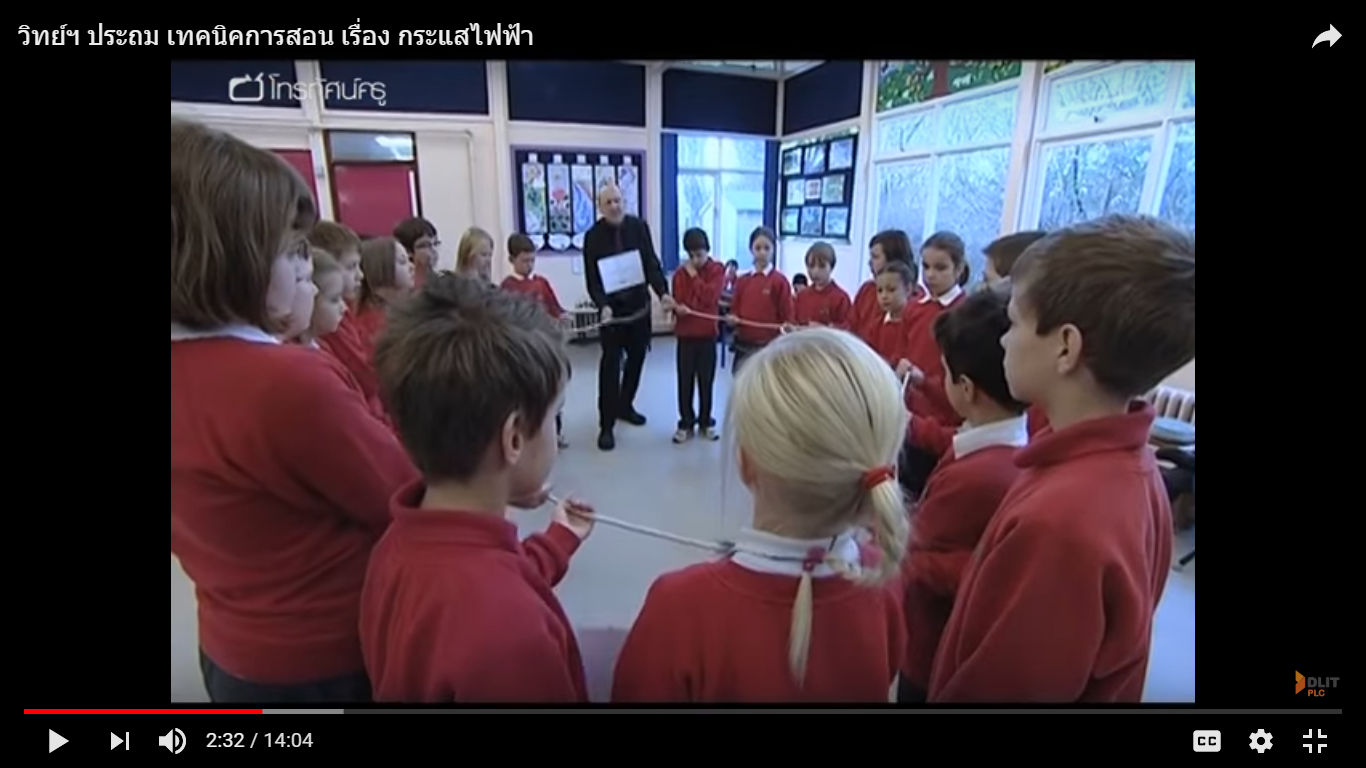 การเรียนรู้ร่วมกันกระบวนการคิดจากการถามคำถามและการให้เหตุผลในการตอบการตอบคำถามอย่างมีเหตุผล/วิธีคิดในการได้มาซึ่งคำตอบคุณภาพของแนวคิดจากการคิดสะท้อนกลับและการอภิปรายความกล้าแสดงความคิดเห็นของตนเองอย่างมีเหตุผล และเปิดใจรับฟังความคิดเห็นของผู้อื่นการฟังอย่างลึกซึ้ง (สติ)ขั้นที่ระยะเวลาบทบาทของผู้สอนและผู้เรียนโอกาสหรือสิ่งที่นำมาใช้ประเมินผลผู้สอนและผู้เรียนทุกคนใช้มือจับเชือกกันเป็นวงกลมอย่างหลวมๆ แล้วผู้สอนลองกระตุกเชือก และผู้เรียนที่แขวนป้ายกระดิ่งให้ส่งเสียงเมื่อรู้สึกถึงแรงกระตุกเชือก จากนั้นถามผู้เรียนว่า “รู้สึกถึงแรงกระตุกได้ทันทีไหม” พร้อมทั้งลองจับเวลาเมื่อส่งสัญญาณได้ครบรอบ จะเห็นได้ว่าเมื่อลองใช้เชือกเป็นตัวนำสัญญาณจะสามารถส่งสัญญาณจนครบรอบได้ในทันทีที่กระตุกเชือก จากนั้นก็ลองเล่นกันอีกสัก 2-3 รอบ ตามความเหมาะสมผู้สอนและผู้เรียนร่วมกันอภิปรายถึงการเดินทางของไฟฟ้า หากเปรียบเทียบการเล่นเกมที่ใช้วิธีการส่งสัญญาณโดยการบีบมือและการส่งสัญญาณโดยการใช้เชือกเป็นเสมือนการเดินทางของกระแสไฟฟ้าแล้วนั้น ผู้เรียนคิดว่า “กระแสไฟฟ้าเดินทางได้อย่างไร” จากนั้นผู้สอนใช้คำถามนำความคิดเข้าสู่โครงงาน เช่นไฟฟ้าสำคัญต่อการใช้ชีวิตประจำวันเราอย่างไร ?ในโลกอนาคต เราอยากให้มีอุปกรณ์ไฟฟ้าอะไร ?ผู้สอนให้ผู้เรียนช่วยกันคิดเกี่ยวกับสิ่งที่อยากจะเรียนและอยากจะให้มีในโครงงานนี้ ตลอดระยะเวลาประมาณ 8 ชั่วโมง ว่า อยากจะเรียนรู้อะไรเกี่ยวกับ อิเล็กทรอนิกส์อัจฉริยะ (Smart Electronics) บ้าง โดยให้ผู้เรียนช่วยกันคิด ช่วยกันเลือก และผู้สอนจะเป็นคนดูหลักสูตรของระดับชั้นประกอบด้วยเรื่องต่อไปนี้ต้องเรียนรู้เรื่องอะไรบ้าง ? ต้องเรียนรู้วิชาอะไรบ้าง ?ต้องมีพื้นฐานการเรียนรู้อะไรมาก่อนบ้าง ?ผู้สอนให้ผู้เรียนช่วยกันเขียนความคิดเห็นลงใน Mind Mapping เช่นField trip ที่อยากไปเรียนรู้นอกสถานที่ กิจกรรมที่อยากให้มีในโครงงานวิทยากรที่อยากเชิญมาให้ความรู้ในโครงงานชิ้นงานที่อยากทำนำ Mind Mapping โครงงานนี้แปะไว้ที่ผนังห้อง เพื่อให้ผู้เรียนได้เห็นบ่อยๆ ซึ่งเป็นการทบทวนหรือตรวจสอบตนเองและกลุ่มตลอดการเรียนรู้ในโครงงานนี้ขั้นที่ระยะเวลาบทบาทของผู้สอนและผู้เรียนโอกาสหรือสิ่งที่นำมาใช้ประเมินผล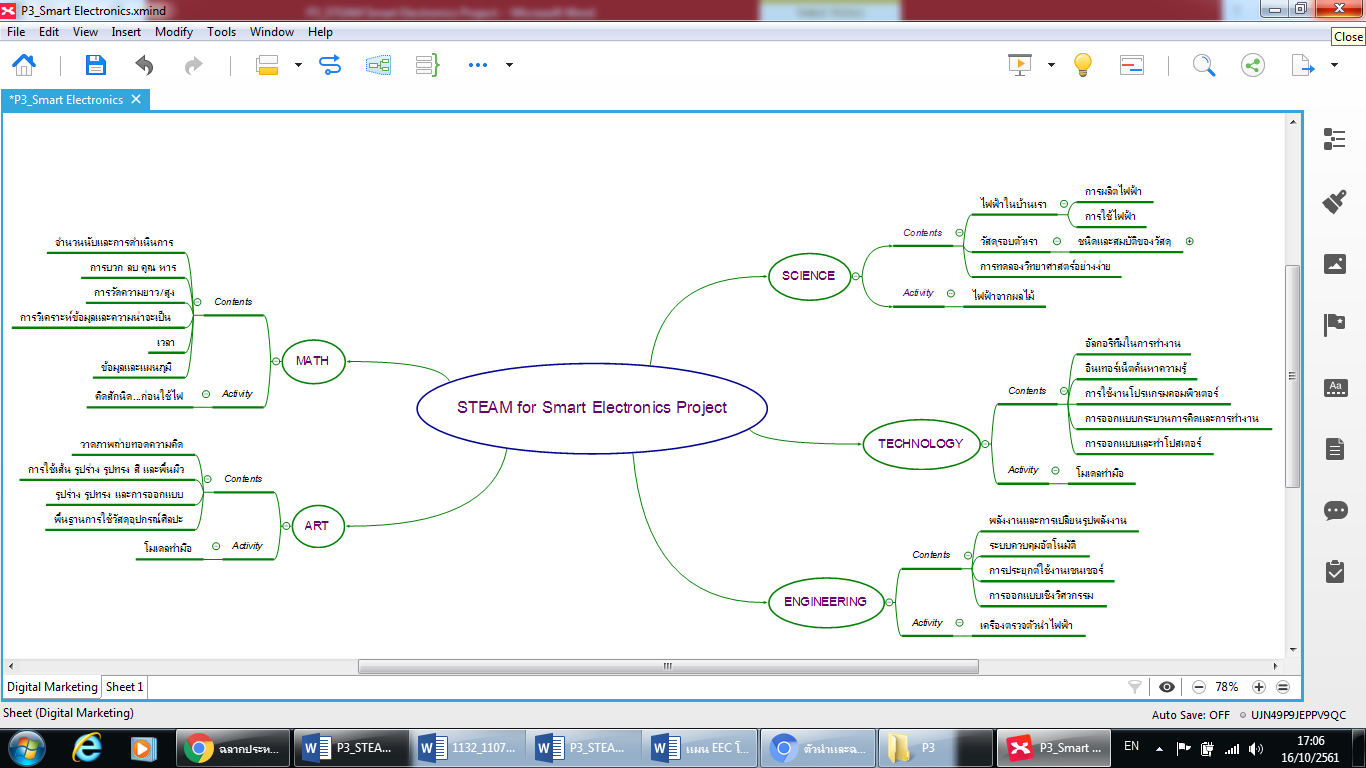 2ชั่วโมงที่4 - 8วิชา วิทยาศาสตร์ผู้สอนให้ผู้เรียนได้เรียนรู้เรื่องพื้นฐานที่จำเป็นต้องรู้เพื่อนำมาใช้ในโครงงาน Smart Electronicsไฟฟ้าในบ้านวัสดุรอบตัวการทดลองทางวิทยาศาสตร์อย่างง่าย กิจกรรม: ไฟฟ้าจากผลไม้ผู้สอนให้ผู้เรียนแบ่งกลุ่มและชวนผู้เรียนคิดว่า ไฟฟ้ามาจากไหน ?  ผลไม้สามารถนำมาสร้างไฟฟ้าได้หรือไม่ ?ผู้สอนให้ผู้เรียนทำการทดลองตามกระบวนการทางวิทยาศาสตร์ โดยให้ผู้เรียน “หาวิธีสร้างกระแสไฟฟ้าจากผลไม้ ทำให้หลอดไฟติด”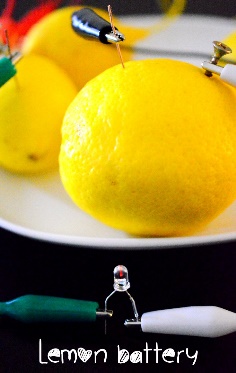 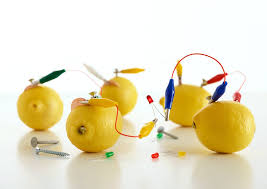 การวางแผนและลงมือปฏิบัติงานการร่วมกันเรียนรู้ภายในกลุ่มทำงานการคิดวิเคราะห์และสรุปข้อมูลอย่างมีเหตุผล เป็นขั้นเป็นตอนความกล้าแสดงความคิดเห็นของตนเองอย่างมีเหตุผลและเปิดใจรับฟังความคิดเห็นของผู้อื่นการตอบคำถามอย่างมีเหตุผล/วิธีคิดในการได้มาซึ่งคำตอบขั้นที่ระยะเวลาบทบาทของผู้สอนและผู้เรียนโอกาสหรือสิ่งที่นำมาใช้ประเมินผลผู้สอนแจกวัสดุอุปกรณ์ที่เตรียมไว้ให้กับผู้เรียนแต่ละกลุ่ม คือผลไม้ที่ใช้ในการทดลอง เช่น มะนาว หรือผลไม้รสเปรี้ยว (จำนวนไม่น้อยกว่า 4 ลูก/กลุ่ม)ทองแดง (จำนวนตามผลไม้ที่แจก)ตะปู  (จำนวนตามผลไม้ที่แจก)สายไฟเชื่อมต่อวงจรหลอดไฟ LEDให้ผู้เรียนแต่ละกลุ่มปรึกษากัน ตั้งสมมติฐานของตัวเอง ทดลองสมมติฐาน จนกว่าจะได้วิธีที่สามารถทำให้หลอดไฟติดได้ เมื่อมีกลุ่มใดกลุ่มหนึ่งค้นหาวิธีการได้แล้วให้แบ่งปันวิธีการให้กับเพื่อนกลุ่มอื่นๆได้ลองนำไปทดสอบจนกว่าทุกกลุ่มจะทำสำเร็จ แล้วนำผลมาอภิปรายร่วมกันวิชา วิศวกรรมศาสตร์ผู้สอนให้ผู้เรียนได้เรียนรู้เรื่องพื้นฐานที่จำเป็นต้องรู้เพื่อนำมาใช้ในโครงงาน Smart Electronics พลังงานไฟฟ้าและการเปลี่ยนรูปพลังงานระบบควบคุมอัตโนมัติการประยุกต์ใช้งานเซนเซอร์และการออกแบบเชิงวิศวกรรมแก่ผู้เรียน เพื่อนำไปประยุกต์ใช้ในการออกแบบชิ้นงานต่อไป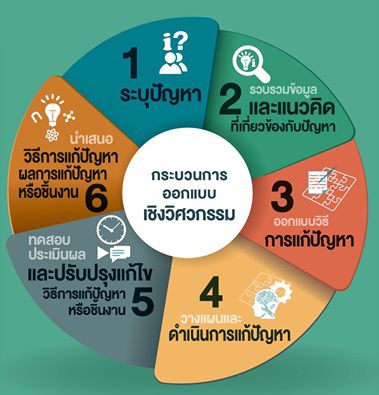 การคิด ออกแบบ และสร้างสรรค์ผลงานการวางแผนและลงมือปฏิบัติงานตามกระบวนการทางวิทยาศาสตร์/กระบวน การออกแบบเชิงวิศวกรรมการร่วมกันเรียนรู้ภายในกลุ่มทำงานการทำงานอย่างเป็นขั้นเป็นตอนการตอบคำถามอย่างมีเหตุผล/วิธีคิดในการได้มาซึ่งคำตอบขั้นที่ระยะเวลาบทบาทของผู้สอนและผู้เรียนโอกาสหรือสิ่งที่นำมาใช้ประเมินผลกิจกรรม: เครื่องตรวจตัวนำไฟฟ้าผู้สอนให้ผู้เรียนแบ่งกลุ่มและชวนผู้เรียนสังเกตสิ่งต่างๆ รอบๆ ตัว ว่าสิ่งใดบ้าง เป็น “ตัวนำไฟฟ้า” แล้วถามผู้เรียนว่า เราจะทราบได้อย่างไรว่าสิ่งนั้นเป็นตัวนำไฟฟ้าจริงๆ ?ผู้สอนให้ผู้เรียนออกแบบและสร้าง เครื่องตรวจตัวนำไฟฟ้า โดยมีวัสดุอุปกรณ์ที่เตรียมไว้ให้กับผู้เรียนแต่ละกลุ่ม คือ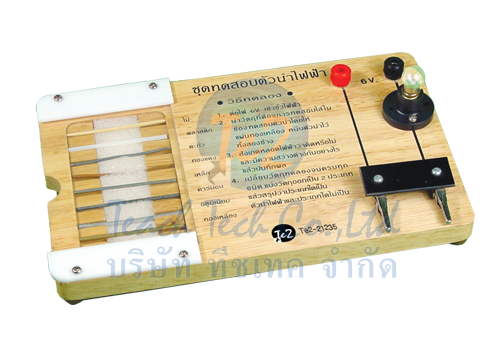 รางถ่าน พร้อมสวิทช์แบตเตอรี่ AA (จำนวน 2 ก้อน)สายไฟเชื่อมต่อวงจรตัวต้านทานหลอดไฟ LEDฟิวเจอร์บอร์ด/ไม้/กระดาษลัง/อื่นๆ สำหรับใช้สร้างตัวเครื่องฯและผู้เรียนสามารถตกแต่งชิ้นงานได้ตามความต้องการเมื่อทุกกลุ่มทำเสร็จเรียบร้อยแล้ว ให้ทดลองนำสิ่งต่างๆ รอบตัวที่คิดว่าเป็น “ตัวนำไฟฟ้า” มาทดสอบ แล้วให้แบ่งหมวดหมู่วัสดุต่างๆ ออกเป็น ตัวนำไฟฟ้าและฉนวนไฟฟ้าผู้สอนและผู้เรียนร่วมกันอภิปราย และสรุปการเรียนรู้ที่ได้จากการทำกิจกรรม3ชั่วโมงที่9 - 12วิชา คณิตศาสตร์ผู้สอนให้ผู้เรียนได้เรียนรู้เรื่องพื้นฐานที่จำเป็นต้องรู้เพื่อนำมาใช้ในโครงงาน Smart Electronicsจำนวนนับและการดำเนินการการบวก ลบ คูณ หารการวัดความยาว/ความสูงการวิเคราะห์ข้อมูลและความน่าจะเป็นเวลาข้อมูลและแผนภูมิขั้นที่ระยะเวลาบทบาทของผู้สอนและผู้เรียนโอกาสหรือสิ่งที่นำมาใช้ประเมินผลกิจกรรม: คิดสักนิด...ก่อนใช้ไฟผู้สอนให้ผู้เรียนค้นหาและบันทึกข้อมูลฉลากประหยัดไฟเบอร์ 5  อย่างน้อยคนละ 2 ฉลาก ซึ่งอาจจะเป็นเครื่องใช้ไฟฟ้าที่บ้านหรือที่โรงเรียนหรือที่ร้านจำหน่ายเครื่องใช้ไฟฟ้าก็ได้ผู้สอนฝึกวิธีการอ่านฉลาก และให้ผู้เรียนแบ่งกลุ่มเพื่อศึกษาข้อมูลบนฉลากประหยัดไฟเบอร์ 5 แล้วนำข้อมูลที่บันทึกมาจัดเรียงการใช้พลังงานไฟฟ้าของเครื่องใช้ไฟฟ้าจากมากไปหาน้อย ผู้สอนฝึกการบวก ลบ คูณ หาร เพื่อใช้ในการคำนวณค่าไฟฟ้า และให้กลุ่มผู้เรียน สมมุติว่าได้สร้างบ้านอยู่ร่วมกัน บ้านหลังนี้จะมี เครื่องใช้ไฟฟ้าอะไรบ้าง ?  แล้วจะต้อง จ่ายค่าไฟฟ้าประมาณกี่บาทต่อเดือน ?  พร้อมทั้งร่วมกันคิดวิธีการประหยัดไฟฟ้าในบ้านของกลุ่มตนเองให้ผู้เรียนแต่ละกลุ่มนำเสนอแนวคิดการเลือกใช้เครื่องใช้ไฟฟ้าในบ้าน ค่าไฟฟ้าในแต่ละเดือน วิธีการประหยัดไฟฟ้า และสรุปการเรียนรู้ที่ได้จากการทำกิจกรรมร่วมกัน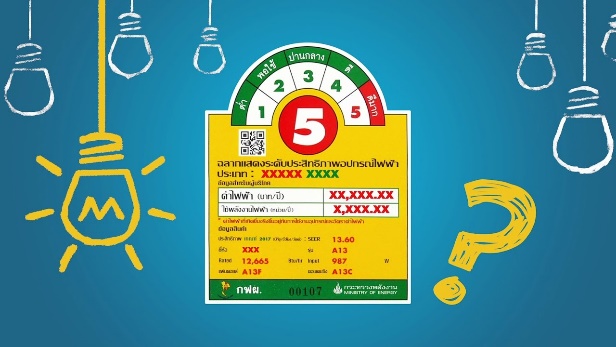 วิชา อิเล็กทรอนิกส์อัจฉริยะ (Smart Electronics)ผู้สอนให้ความรู้เบื้องต้นเกี่ยวกับ Smart Electronics แก่ผู้เรียน เช่นความหมายความสำคัญประโยชน์การพัฒนานวัตกรรมฯอาชีพที่เกี่ยวข้องฯลฯการคิด ออกแบบและสร้างสรรค์ผลงานการร่วมกันเรียนรู้ภายในกลุ่มทำงานการวางแผนและลงมือปฏิบัติงานการคิดวิเคราะห์และสรุปข้อมูลอย่างมีเหตุผล เป็นขั้นเป็นตอนความกล้าแสดงความคิดเห็นของตนเองอย่างมีเหตุผลและเปิดใจรับฟังความคิดเห็นของผู้อื่นการตอบคำถามอย่างมีเหตุผล/วิธีคิดในการได้มาซึ่งคำตอบขั้นที่ระยะเวลาบทบาทของผู้สอนและผู้เรียนโอกาสหรือสิ่งที่นำมาใช้ประเมินผลผู้สอนเกริ่นนำผู้เรียนให้เห็นคุณค่าของอุปกรณ์ไฟฟ้าต่างๆ ที่เข้ามามีบทบาทสำคัญ ช่วยอำนวยความสะดวกในการใช้ชีวิตในยุคปัจจุบัน พร้อมทั้งยกตัวอย่างอุปกรณ์ไฟฟ้าที่มีความสามารถและพัฒนาไปไกลกว่ายุคก่อน เช่น หุ่นยนต์ดูดฝุ่น โดรนขนของ เป็นต้น เพื่อสร้างแรงกระตุ้นในการเรียนรู้ให้กับผู้เรียนผู้สอนแจกกระดาษ Post-it ให้ผู้เรียน แล้วให้จินตนาการถึงโลกในอนาคตเมื่อผู้เรียนโตขึ้น ผู้เรียนอยากให้โลกเปลี่ยนไปอย่างไรบ้าง ?  ให้ผู้เรียนเขียนสิ่งที่คิดลงบน Post-it แล้วนำไปแปะหน้ากระดานผู้สอนและผู้เรียนแลกเปลี่ยนเรียนรู้ โดยเดินดูและอ่านความคิดจากคำตอบของเพื่อนๆ แต่ละคนร่วมกัน ซึ่งผู้สอนอาจมีส่วนช่วยในการดึงคำตอบที่น่าสนใจขึ้นมาเป็นประเด็นในการสนทนา พูดคุยแลกเปลี่ยนความคิดเห็นร่วมกันกิจกรรม/โครงงาน: อุปกรณ์ไฟฟ้าในโลกอนาคตผู้สอนให้ผู้เรียนแบ่งกลุ่มทำงานตามกระบวนการออกแบบเชิงวิศวกรรม โดยให้ผู้เรียนคิดสิ่งประดิษฐ์ในโลกอนาคต ที่ช่วยอำนวยความสะดวกทำให้ชีวิตเราดีขึ้น โดยมีเงื่อนไขว่าจะต้องเป็นสิ่งประดิษฐ์ที่ไม่เคยมีมาก่อน ซึ่งสิ่งที่ผู้เรียนคิดอาจไม่มีอยู่จริง ผู้สอนจึงควรเปิดโอกาสให้เด็กได้ใช้จินตนาการอย่างเต็มที่ให้ผู้เรียนแต่ละกลุ่มระดมความคิดแล้วเขียนเป็น Mind Mapping และร่วมกันแลกเปลี่ยนเรียนรู้ผ่านการนำเสนอแนวความคิดก่อนลงมือทำจริง โดยอาจจะมีหัวข้อนำพาความคิดผู้เรียน เช่น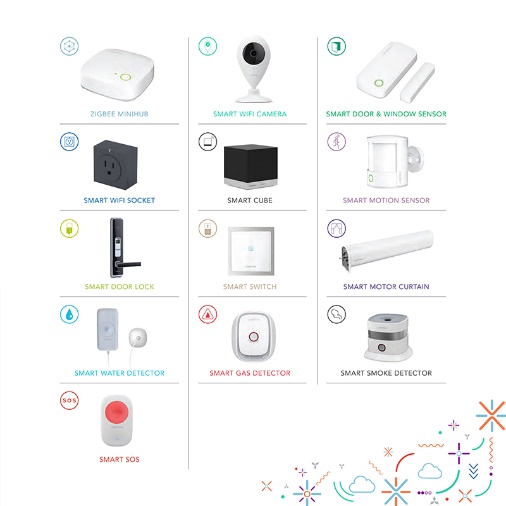 ชื่อสิ่งประดิษฐ์แนวคิดประโยชน์วิธีการใช้งานฯลฯการคิด ออกแบบและสร้างสรรค์ผลงานการร่วมกันเรียนรู้ภายในกลุ่มทำงานการทำงานอย่างเป็นขั้นเป็นตอนความกล้าแสดงความคิดเห็นของตนเองอย่างมีเหตุผลและเปิดใจรับฟังความคิดเห็นของผู้อื่นการตอบคำถามอย่างมีเหตุผล/วิธีคิดในการได้มาซึ่งคำตอบขั้นที่ระยะเวลาบทบาทของผู้สอนและผู้เรียนโอกาสหรือสิ่งที่นำมาใช้ประเมินผล4ชั่วโมงที่13 - 16วิชา ศิลปะวิชา การงานอาชีพและเทคโนโลยีผู้สอนเชิญครูศิลปะมาเป็นวิทยากรพิเศษ ให้ผู้เรียนเรียนรู้เรื่องการวาดภาพในงานออกแบบเพื่อสื่อความคิดและจินตนาการ การระบายสีให้มีความสวยงาม และการจัดวางองค์ประกอบของภาพให้ดูน่าสนใจ กิจกรรม/โครงงาน: โมเดลทำมือวัสดุ - อุปกรณ์ที่ใช้กระดาษวาดรูปสี (ตามความเหมาะสม)วัสดุเหลือใช้ เช่น แผงไข่ แกนทิชชู ขวดพลาสติก กระดาษลัง เป็นต้นให้ผู้เรียนแต่ละกลุ่มนำแนวความคิดของสิ่งประดิษฐ์ที่ได้ มาวาดภาพออกแบบลงบนกระดาษตามจินตนาการ ลงสีให้สวยงาม พร้อมทั้งอธิบายวิธีการใช้งานลงบนภาพเมื่อได้รูปร่างลักษณะภายนอกของสิ่งประดิษฐ์แล้ว ให้กลุ่มผู้เรียนช่วยกันสร้างโมเดลจำลอง เพื่อใช้เป็นสื่อนำเสนอให้ผู้อื่นเข้าใจเกี่ยวกับสิ่งประดิษฐ์ได้ง่ายยิ่งขึ้น ซึ่งจะนำเอาวัสดุเหลือใช้ต่างๆ มาสร้างโมเดลจำลองและตกแต่งให้สวยงาม โดยมีครูศิลปะช่วยแนะนำวิธีการสร้างกลไกอย่างง่ายด้วยวิธีการตัดและพับกระดาษ หรือไอเดียอื่นๆ ที่สามารถนำไปประยุกต์ใช้ในการสร้างโมเดลจำลองได้ ขณะที่ผู้เรียนทำงานผู้สอนสามารถสังเกตพฤติกรรมการเรียนรู้ การทำงานร่วมกัน ช่วยอำนวยความสะดวกและสร้างบรรยากาศที่ดีต่อการเรียนรู้กับผู้เรียน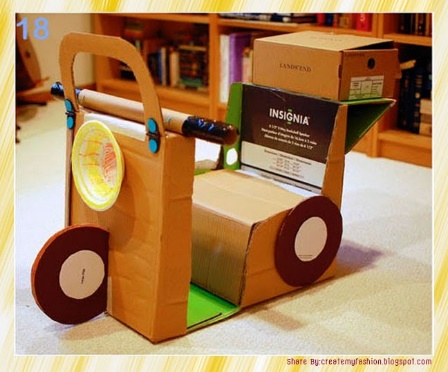 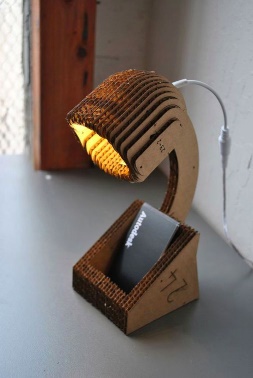 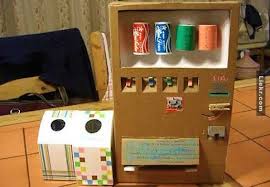 การคิด ออกแบบและสร้างสรรค์ชิ้นงานการร่วมกันเรียนรู้ภายในกลุ่มทำงานการทำงานอย่างเป็นขั้นเป็นตอนความกล้าแสดงความคิดเห็นของตนเองอย่างมีเหตุผลและเปิดใจรับฟังความคิดเห็นของผู้อื่นการตอบคำถามอย่างมีเหตุผล/วิธีคิดในการได้มาซึ่งคำตอบขั้นที่ระยะเวลาบทบาทของผู้สอนและผู้เรียนโอกาสหรือสิ่งที่นำมาใช้ประเมินผลการนำเสนอผลงานและงานนิทรรศการผลลัพธ์การเรียนรู้ (Presentation & Exhibition)ให้ผู้เรียนนำเสนอผลงานจากโครงงานของตนเอง ตามวิธีการที่ถนัดและเป็นธรรมชาติ เช่น การนำเสนองานด้วยโปรแกรม MS PowerPoint, Canva, Prezi, การจัดการแสดง Role Play, รูปแบบ Game Show ,หรือ TEDx Talks เป็นต้น และให้นำผลงานการเรียนรู้ของตนเองออกมาแสดงในงานนิทรรศการ โดยให้ผลงานผู้เรียนแต่ละคนหรือผลงานแต่ละกลุ่มทั้งหมดที่ได้ทำในโครงงานมาจัดแสดง พร้อมทั้งตกแต่งมุมแสดงผลงานให้สวยงาม ได้แก่โมเดลจำลองอุปกรณ์ไฟฟ้าในโลกอนาคตแนวคิดการเลือกใช้เครื่องใช้ไฟฟ้าในบ้านเครื่องตรวจตัวนำไฟฟ้าไฟฟ้าจากผลไม้สมุดบันทึกการเรียนรู้ ถ้าเป็นไปได้อาจเปิดโอกาสให้คนที่สนใจเข้าร่วมงาน เช่น ครูผู้สอนในโรงเรียน นักเรียนชั้นอื่นๆ เป็นต้น ได้เข้าร่วมชื่นชมผลงาน พูดคุย ซักถาม และเข้าร่วมกิจกรรมที่บางกลุ่มอาจมีการเตรียมให้ร่วมสนุก และหากมีความพร้อมเรื่องสถานที่ เวลา และโอกาส ควรขยาย Scale ของงานนิทรรศการนี้ด้วยการเชิญบุคคลภายนอกให้มาร่วมงานด้วยจะเป็นประสบการณ์ที่ดีให้กับผู้เรียนได้ดีมากยิ่งขึ้น เช่น วิทยากรที่มาบรรยาย ผู้ปกครอง อาจารย์ผู้สอนและนักเรียนจากโรงเรียนอื่นๆ อาจารย์และนักศึกษาสาขาวิชาอิเล็กทรอนิกส์อัจฉริยะหรือสาขาอื่นที่เกี่ยวข้อง เป็นต้นการใช้เทคโนโลยีอย่างเหมาะสมและสร้างสรรค์ความกล้าแสดงความคิดเห็นของตนเองอย่างมีเหตุผลและเปิดใจรับฟังความคิดเห็นของผู้อื่นการตอบคำถามอย่างมีเหตุผล/วิธีคิดในการได้มาซึ่งคำตอบคิดสร้างสรรค์ชิ้นงานจากกิจกรรมการเรียนรู้การสะท้อนคิดจากสิ่งที่ทำ (Reflection)ให้ผู้เรียนได้สะท้อนความรู้ ความคิด และความรู้สึก ที่มีต่อการเรียนรู้แบบ STEAM Project ว่า สิ่งที่แตกต่างระหว่างการเรียนรู้ผ่านการทำโครงงานแบบนี้กับการเรียนแบบเดิมที่เคยเรียนมาสิ่งที่ตัวเองได้เรียนรู้นอกจากเนื้อหาบทเรียนสิ่งที่ตัวเองรู้สึกเปลี่ยนแปลงไป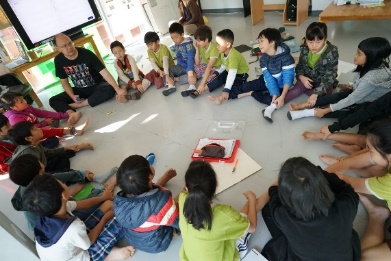 สิ่งที่อยากจะบอกกับตัวเอง/ที่ค้นพบในตัวเองสิ่งที่อยากจะบอกเพื่อนร่วมทีมสิ่งที่อยากจะนำไปต่อยอด/ประยุกต์ใช้ในชีวิตประจำวันเรื่องอื่นๆ ที่อยากพูดคุณภาพของแนวคิดจากการคิดสะท้อนกลับและการอภิปรายความคิดเห็นร่วมและความคิดเห็นเดิมที่สะท้อนให้เห็นจากการเรียนรู้ในห้องโครงงานการฟังอย่างลึกซึ้ง (สติ)ความคิดสร้างสรรค์ระดมความคิดพร้อมวิธีแก้ปัญหาลำดับขั้นตอน(ลำดับขั้นก่อนหน้านี้)การคิดอย่างมีวิจารณญาณตั้งคำถามและประเมินความคิดและการแก้ปัญหาลำดับขั้นตอน(ลำดับขั้นก่อนหน้านี้)จินตนาการใช้ความรู้สึก ใช้ความเห็นอกเห็นใจ การสังเกต และอธิบายความเกี่ยวโยงของประสบการณ์ของตนและข้อมูลที่ได้สำรวจ ค้นหา ระดมความคิด12, 3, 4เข้าใจบริบทและขอบเขตของปัญหาที่เกิดขึ้นทบทวนทฤษฎีทางเลือกความคิดเห็นและเปรียบเทียบเพื่อหามุมมองเกี่ยวกับปัญหาที่เกิดขึ้น1, 2, 32, 3, 4สอบถามเพื่อสร้างความสัมพันธ์  สร้างมุมมองเชิงบูรณาการ สร้างวินัย และอื่นๆลองเล่นกับความผิดปกติ ความเสี่ยงความคิดที่แตกต่างจากกรอบโดยสิ้นเชิง1, 33, 4ระบุจุดแข็งและจุดอ่อนของหลักฐานข้อโต้แย้ง  คำอ้างและความเชื่อความท้าทายของสมมติฐาน ตรวจสอบความถูกต้อง วิเคราะห์ช่องว่างในการเรียนรู้44ลงมือทำและแบ่งปันนึกภาพ แสดงสิ่งที่คิด ผลิต คิดค้นผลิตภัณฑ์ใหม่ หาวิธีการแก้ปัญหาการทำงานชื่นชมมุมมองความแปลกใหม่ทางการแก้ปัญหาหรือผลกระทบที่อาจเกิดขึ้นได้3, 44ประเมิน หาพื้นฐาน แสดงความคิดเห็น  มีผลิตผลเชิงตรรกะ มีเกณฑ์จริยธรรม หรือสุนทรียศาสตร์ มีการหาเหตุผลตระหนักถึงอคติทางมุมมองของตนเอง (ตามที่ได้รับจากผู้อื่น) ความไม่แน่นอน ข้อจำกัดของวิธีการแก้ปัญหา43, 4ระดับการคิดระดับ 1ระดับ2ระดับ3ระดับ4จินตนาการความรู้สึก ความเอาใจใส่ การสังเกตการอธิบายเพื่อเชื่อมโยงระหว่างประสบการณ์เดิมและความรู้ใหม่สำรวจ ค้นหา และสร้างความคิด(ขั้นตอนที่ 2, 3, 4)ผู้เรียนแสดงให้เห็นการให้ความร่วมมือกับกิจกรรมน้อย ผู้เรียนแสดงให้เห็นการให้ความร่วมมือกับกิจกรรมค่อนข้างน้อย ผู้เรียนแสดงให้เห็นการให้ความร่วมมือกับกิจกรรมอย่างชัดเจน ผู้เรียนแสดงให้เห็นความกระตือรือร้นและมีส่วนร่วมในกิจกรรมอย่างชัดเจนลงมือทำและแบ่งปันแสดงสิ่งที่คิด ผลิตผลิตภัณฑ์ใหม่หาวิธีการแก้ปัญหาการทำงานชื่นชมมุมมองความแปลกใหม่ทางการแก้ปัญหาหรือผลกระทบที่อาจเกิดขึ้นได้(ขั้นตอนที่ 2, 3, 4)สิ่งที่คิดขึ้นใหม่และการอธิบายคำตอบของผู้เรียน ยังมีข้อจำกัดของการยกตัวอย่างประกอบเหตุและผลของการได้มาซึ่งคำตอบสิ่งที่คิดขึ้นใหม่และการอธิบายคำตอบของผู้เรียน มีการยกตัวอย่างประกอบเหตุและผลของการได้มาซึ่งคำตอบบ้าง แต่ยังเบี่ยงเบนไปจากความรู้เดิมเล็กน้อยสิ่งที่คิดขึ้นใหม่และการอธิบายคำตอบของผู้เรียน มีการยกตัวอย่างประกอบเหตุและผลของการได้มาซึ่งคำตอบค่อนข้างชัดเจน มีการอ้างอิงจากศาสตร์อื่นบ้างมาอภิปรายเพิ่มเติมแต่แนวคิดยังคล้ายกับที่เคยมีมาก่อนหน้านี้ แต่ปรับใหม่เป็นรูปแบบของตัวเองสิ่งที่คิดขึ้นใหม่และการอธิบายคำตอบของผู้เรียน มีการยกตัวอย่างประกอบเหตุและผลของการได้มาซึ่งคำตอบชัดเจน มีการอ้างอิงศาสตร์วิชาอื่นๆ มาเชื่อมโยงประกอบ มีเหตุผลที่น่าเชื่อถือ มีการอภิปรายแนวคิดเพิ่มเติมที่ต่างไปจากที่เคยมีมาแต่เดิมเป็นตัวของตัวเองชัดเจน 